Сообщение о возможности установления публичного сервитутаВ соответствии с п. 3 ст. 39.42 Земельного кодекса Российской Федерации Администрация города Глазова  информирует о рассмотрении ходатайства об установлении публичного сервитута в целях размещения объектов системы газоснабжения с кадастровым № 18:28:000000:420 – газопровод, местоположение которого: Удмуртская Республика, г Глазов, д б/н, от ул. Энгельса д. 24 до ул. Интернациональная д. 4, ул. Молодой гвардии д.11, пер. Средной д. 2, ул. Энгельса д. 30, домов 12,14,27 по ул. Молодой Гвардии, поданного акционерным обществом «Газпром газораспределение Ижевск» в отношении земельных участков с кадастровым № 18:28:0000056:54 по ул. Молодой Гвардии, д. 27; с кадастровым № 18:28:000056:66 по ул. Энгельса, д. 30; с кадастровым № 18:28:000056:68 по ул. Интернациональная, д. 4; с кадастровым №  18:28:000056:70 по пер. Средний, д. 2; с кадастровым №  18:28:000056:59 по ул. Молодой Гвардии, д. 11.Заинтересованные лица в течение тридцати дней со дня опубликования настоящего сообщения могут ознакомиться с поступившим ходатайством об установлении публичного сервитута и прилагаемым к нему описанием местоположения границ публичного сервитута по адресу: Удмуртская Республика, г. Глазов, ул. Школьная, д. 19/30 каб. 3, понедельник, вторник, среда - с 8:00 до 17:00, обед - с 12:00 до 13:00, четверг, пятница - приема нет, суббота, воскресенье – выходные.Сообщение о поступившем ходатайстве об установлении публичного сервитута размещено на официальном сайте муниципального образования «Город Глазов» http://www.glazov-gov.ru. 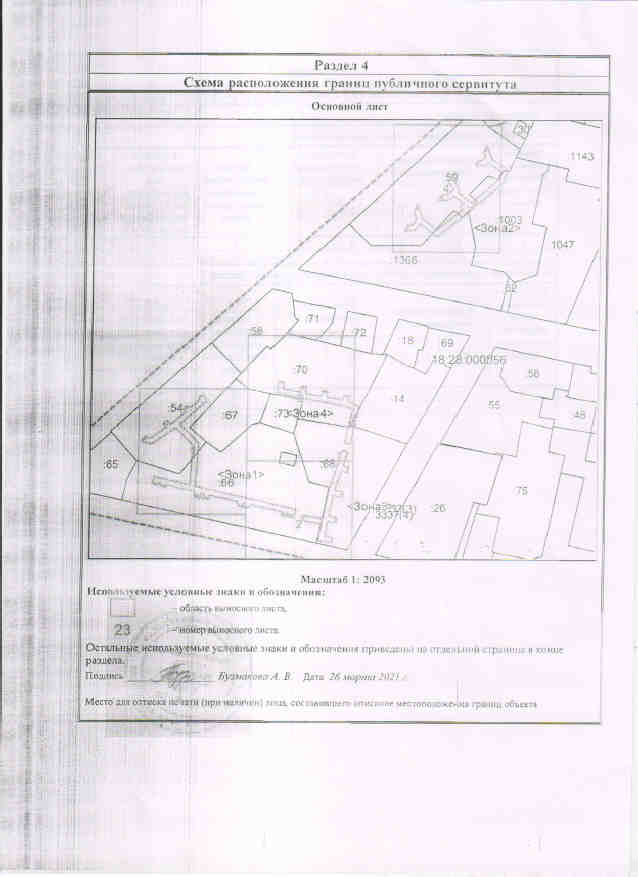 